АДМИНИСТРАЦИЯ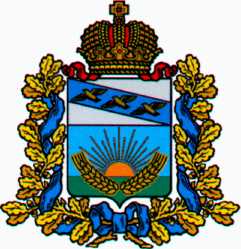 СОЛНЦЕВСКОГО РАЙОНА КУРСКОЙ ОБЛАСТИП О С Т А Н О В Л Е Н И ЕО внесении изменений в муниципальную программуСолнцевского района Курской области«Социальная поддержка гражданв Солнцевском районе Курской области»,утвержденную постановлением АдминистрацииСолнцевского района Курской областиот 02.12.2019 № 497В соответствии со статьей 179 Бюджетного кодекса Российской Федерации, постановлением Администрации Солнцевского района Курской области от 06.11.2013 г. № 585 «Об утверждении Порядка разработки, реализации и оценке эффективности муниципальных программ Солнцевского района Курской области» и постановлением Администрации Солнцевского района Курской области от 06.11.2013 г. № 586 «Об утверждении перечня муниципальных программ Солнцевского района Курской области», Администрация Солнцевского района Курской области ПОСТАНОВЛЯЕТ:1. Внести в муниципальную программу Солнцевского района Курской области «Социальная поддержка граждан в Солнцевском районе Курской области», утвержденную постановлением Администрации Солнцевского района Курской области от 02.12.2019 г. № 497, следующие изменения:1) Паспорт муниципальной программы Солнцевского района Курской области «Социальная поддержка граждан в Солнцевском районе Курской области» изложить в новой редакции (прилагается);2) Паспорт подпрограммы 1. «Управление муниципальной программой и обеспечение условий реализации» муниципальной программы Солнцевского района Курской области «Социальная поддержка граждан в Солнцевском районе Курской области» изложить в новой редакции (прилагается);3) Паспорт подпрограммы 2. «Развитие мер социальной поддержки отдельных категорий граждан» муниципальной программы Солнцевского района Курской области «Социальная поддержка граждан в Солнцевском районе Курской области» изложить в новой редакции (прилагается);4) Паспорт подпрограммы 3. «Улучшение демографической ситуации, совершенствование социальной поддержки семей и детей» муниципальной программы Солнцевского района Курской области «Социальная поддержка граждан в Солнцевском районе Курской области» изложить в новой редакции (прилагается);5) Приложение № 1 к муниципальной программе Солнцевского района Курской области «Социальная поддержка граждан в Солнцевском районе Курской области» изложить в новой редакции (прилагается);6) Приложение № 2 к муниципальной программе Солнцевского района Курской области «Социальная поддержка граждан в Солнцевском районе Курской области» изложить в новой редакции (прилагается).2. Управлению социального обеспечения Администрации Солнцевского района Курской области (Доренская Е.П.) обеспечить размещение утвержденной муниципальной программы Солнцевского района Курской области «Социальная поддержка граждан в Солнцевском районе Курской области» на официальном сайте Администрации Солнцевского района Курской области в 2-х недельный срок со дня подписания настоящего постановления.3. Контроль за исполнением настоящего постановления возложить на Заместителя Главы Администрации Солнцевского района Курской области Прозорову Л.А.4. Постановление вступает в силу со дня его подписания и распространяется на правоотношения, возникшие с 7 сентября 2022 года.Глава Солнцевского района                                                                  Г.Д. ЕнютинУТВЕРЖДЕНАпостановлением АдминистрацииСолнцевского районаКурской областиот 02 декабря 2019 г. № 497в редакциипостановления АдминистрацииСолнцевского районаКурской областиот 05 декабря 2022 г. № 527Муниципальная программа Солнцевского района Курской области «Социальная поддержка граждан в Солнцевском районе Курской области»ПАСПОРТмуниципальной программы Солнцевского района Курской области «Социальная поддержка граждан в Солнцевском районе Курской области» (далее – Программа)ПАСПОРТподпрограммы 1. «Управление муниципальной программой и обеспечение условий реализации» муниципальной программы Солнцевского района Курской области «Социальная поддержка граждан в Солнцевском районе Курской области» (далее - подпрограмма 1)ПАСПОРТподпрограммы 2. «Развитие мер социальной поддержки отдельных категорий граждан» муниципальной программы Солнцевского района Курской области «Социальная поддержка граждан в Солнцевском районе Курской области» (далее - подпрограмма 2)ПАСПОРТподпрограммы 3. «Улучшение демографической ситуации, совершенствование социальной поддержки семьи и детей» муниципальной программы Солнцевского района Курской области «Социальная поддержка граждан в Солнцевском районе Курской области» (далее - подпрограмма 3)Приложение № 1к муниципальной программе Солнцевского районаКурской области «Социальная поддержка гражданв Солнцевском районе Курской области»Перечень основных мероприятий муниципальной программы Солнцевского района Курской области «Социальная поддержка граждан в Солнцевском районе Курской области»ВСЕГО: 266306138,00 руб.в том числе: средства областного бюджета – 262004750,00 руб.средства бюджета муниципального района – 4301388,00 руб.Приложение № 2к муниципальной программе Солнцевского районаКурской области «Социальная поддержка гражданв Солнцевском районе Курской области»Ресурсное обеспечение и прогнозная (справочная) оценка расходов областного бюджета, местного бюджета на реализацию целей муниципальной программы Солнцевского района Курской области «Социальная поддержка граждан в Солнцевском районе Курской области» (рублей) на 2021-2024 гг.ОТ05.12.2022№527Курская область, 306120, пос. СолнцевоКурская область, 306120, пос. СолнцевоКурская область, 306120, пос. СолнцевоОтветственный исполнитель программыУправление социального обеспечения Администрации Солнцевского района Курской областиСоисполнители программыУправление образования Администрации Солнцевского района Курской области, отдел опеки и попечительства Администрации Солнцевского района Курской области, Администрация Солнцевского района Курской области, МКУ «Отдел культуры» Солнцевского района, Управление финансов Администрации Солнцевского района Курской областиУчастники программыКомиссия по делам несовершеннолетних и защите их прав Администрации Солнцевского района Курской областиПодпрограммы программыПодпрограмма 1. Управление муниципальной программой и обеспечение условий реализации муниципальной программы Солнцевского района Курской области «Социальная поддержка граждан в Солнцевском районе Курской области».Подпрограмма 2. «Развитие мер социальной поддержки отдельных категорий граждан» муниципальной программы Солнцевского района Курской области «Социальная поддержка граждан в Солнцевском районе Курской области».Подпрограмма 3. «Улучшение демографической ситуации, совершенствование социальной поддержки семьи и детей» муниципальной программы Солнцевского района Курской области «Социальная поддержка граждан в Солнцевском районе Курской области»Программно-целевые инструменты программыпрограммно-целевые инструменты в программе отсутствуютЦели программырост благосостояния граждан – получателей мер социальной поддержки;повышение доступности социального обслуживания населения;улучшение демографической ситуацииЗадачи программывыполнение обязательств государства по социальной поддержке граждан;обеспечение потребностей граждан пожилого возраста, инвалидов, семей и детей в социальном обслуживании;развитие и укрепление института семьи;создание благоприятных условий для жизнедеятельности семьи, рождения детей;профилактика семейного и детского неблагополучия;повышение роли сектора негосударственных некоммерческих организаций в предоставлении социальных услугЦелевые индикаторы и показатели программыдоля населения, имеющего денежные доходы ниже величины прожиточного минимума, в общей численности населения района;доля граждан, получивших социальные услуги в учреждениях социального обслуживания населения, в общем числе граждан, обратившихся за получением социальных услуг в учреждения социального обслуживания населенияЭтапы и сроки реализации программы2021-2024 годы в один этапОбъемы бюджетных ассигнований программыобъем финансового обеспечения реализации Программы за 2021-2024 годы за счет средств бюджета муниципального района «Солнцевский район» Курской области составит 266 306 138,00 рублей, в том числе:2021 год – 61 569 813,00 рублей;2022 год – 72 443 069,00 рублей;2023 год – 65 811 584,00 рублей;2024 год – 66 481 672,00 рублей.Подпрограмма 1. «Управление муниципальной программой и обеспечение условий реализации муниципальной программы Солнцевского района Курской области «Социальная поддержка граждан в Солнцевском районе Курской области» - 10 841 597,00 рублей, в том числе:2021 год – 2 935 281,00 рублей;2022 год – 2 709 004,00 рублей;2023 год – 2 598 656,00 рублей;2024 год – 2 598 656,00 рублей.Подпрограмма 2. «Развитие мер социальной поддержки отдельных категорий граждан» муниципальной программы Солнцевского района Курской области «Социальная поддержка граждан в Солнцевском районе Курской области» - 26 403 531,00 рублей, в том числе:2021 год – 6 792 434,00 рублей;2022 год – 8 081 251,00 рублей;2023 год – 5 764 923,00 рублей;2024 год – 5 764 923,00 рублей.Подпрограмма 3. «Улучшение демографической ситуации, совершенствование социальной поддержки семьи и детей» муниципальной программы Солнцевского района Курской области «Социальная поддержка граждан в Солнцевском районе Курской области» – 229 061 010,00 рублей, в том числе:2021 год – 51 842 098,00 рублей;2022 год – 61 652 814,00 рублей;2023 год – 57 448 005,00 рублей;2024 год – 58 118 093,00 рублей.Ожидаемые результаты реализации программыснижение бедности среди получателей мер социальной поддержки на основе расширения сферы применения адресного принципа ее предоставления;удовлетворение к 2024 году потребностей граждан пожилого возраста и инвалидов в постоянном постороннем уходе в сфере социального обслуживания населения;обеспечение поддержки и содействие социальной адаптации граждан, попавших в трудную жизненную ситуацию или находящихся в социально опасном положении;создание прозрачной и конкурентной среды в сфере социального обслуживания населения;рост суммарного коэффициента рождаемости;преобладание к 2024 году семейных форм устройства детей, оставшихся без попечения родителей;создание прозрачной и конкурентной системы государственной поддержки социально ориентированных некоммерческих организаций;увеличение объемов социальных услуг, оказываемых социально ориентированными некоммерческими организациямиОтветственный исполнитель подпрограммыУправление социального обеспечения Администрации Солнцевского района Курской областиУчастники подпрограммыАдминистрация Солнцевского района Курской области;Управление финансов Администрации Солнцевского района Курской области;Комиссия по делам несовершеннолетних и защите их прав Администрации Солнцевского района Курской областиПрограммно-целевые инструменты подпрограммыпрограммно-целевые инструменты в подпрограмме отсутствуютЦель подпрограммыреализация на территории района единой политики в сфере социальной защиты населенияЗадачи подпрограммыобеспечение функционирования эффективной системы управления социальной защитой населения;обеспечение реализации исполнения полномочий Солнцевского района, переданных органам местного самоуправления, в сфере социальной защиты населения и образованияЦелевые индикаторы и показатели подпрограммыдоля населения, имеющего денежные доходы ниже величины прожиточного минимума, в общей численности населения района;доля граждан, получивших социальные услуги в учреждениях социального обслуживания населения, в общем числе граждан, обратившихся за получением социальных услуг в учреждения социального обслуживания населенияЭтапы и сроки реализации подпрограммы2021-2024 годы в один этапОбъемы бюджетных ассигнований подпрограммыобъем бюджетных ассигнований за период с 2021 по 2024 гг. составит 10 841 597,00 руб., в том числе:2021 год – 2 935 281,00 рублей;2022 год – 2 709 004,00 рублей;2023 год – 2 598 656,00 рублей;2024 год – 2 598 656,00 рублейОжидаемые результаты реализации подпрограммыобеспечение выполнения целей, задач и реализации Программы;достижение целевых показателей ПрограммыОтветственный исполнитель подпрограммыУправление социального обеспечения Администрации Солнцевского района Курской областиУчастники подпрограммыАдминистрация Солнцевского района Курской областиПрограммно-целевые инструменты подпрограммыпрограммно-целевые инструменты в подпрограмме отсутствуютЦель подпрограммыповышение уровня жизни граждан – получателей мер социальной поддержкиЗадачи подпрограммырасширение масштабов представления в денежной форме мер социальной поддержки отдельным категориям граждан;повышение охвата бедного населения программами предоставления мер социальной поддержкиЦелевые индикаторы и показатели подпрограммыудельный вес малоимущих граждан, получающих меры социальной поддержки в соответствии с нормативными правовыми актами и муниципальными программами района, в общей численности малоимущих граждан в районе, обратившихся за получением мер социальной поддержки;уровень предоставления мер социальной поддержки отдельным категориям граждан в денежной форме;количество граждан, которым будет оказана адресная помощь на проведение газификации домовладений (квартир)Этапы и сроки реализации подпрограммы2021-2024 годы в один этапОбъемы бюджетных ассигнований подпрограммыобъем бюджетных ассигнований за период с 2021 по 2024 гг. составит 26 403 531,00 рублей, в том числе:2021 год – 6 792 434,00 рублей;2022 год – 8 081 251,00 рублей;2023 год – 5 764 923,00 рублей;2024 год – 5 764 923,00 рублейОжидаемые результаты реализации подпрограммыповышение уровня представления в денежной форме мер социальной поддержки отдельным категориям граждан;снижение бедности отдельных категорий граждан – получателей мер социальной поддержки;охват бедного населения программами государственной социальной поддержки к 2024 годуОтветственный исполнитель подпрограммыОтдел опеки и попечительства Администрации Солнцевского района Курской областиУчастники подпрограммыАдминистрация Солнцевского района Курской области;Управление социального обеспечения Администрации Солнцевского района Курской области;МКУ «Отдел культуры» Солнцевского районаПрограммно-целевые инструменты подпрограммыпрограммно-целевые инструменты в подпрограмме отсутствуютЦели подпрограммыулучшение демографической ситуации;обеспечение социальной и экономической устойчивости семьиЗадачи подпрограммыповышение качества жизни семей с детьми;снижение уровня семейного неблагополучия, беспризорности и безнадзорности, социального сиротства;стимулирование рождаемостиЦелевые индикаторы и показатели подпрограммыдоля детей из семей с денежными доходами ниже величины прожиточного минимума в районе от общей численности детей, проживающих в районе;доля детей, оставшихся без попечения родителей, - всего, в том числе переданных не родственникам (в приемные семьи, на усыновление (удочерение), под опеку (попечительство), охваченных другими формами семейного устройства (семейные детские дома, патронатные семьи), находящихся в государственных (муниципальных) учреждениях всех типов;удельный вес безнадзорных и беспризорных несовершеннолетних детей в общей численности детей в районе;суммарный коэффициент рождаемостиЭтапы и сроки реализации подпрограммы2021-2024 годы в один этапОбъемы бюджетных ассигнований подпрограммыобъем бюджетных ассигнований подпрограммы за период с 2021 по 2024 год составит 229 061 010,00 рублей, в том числе:2021 год – 51 842 098,00 рублей;2022 год – 61 652 814,00 рублей;2023 год – 57 448 005,00 рублей;2024 год – 58 118 093,00 рублейОжидаемые результаты реализации подпрограммыповышение уровня жизни семей с детьми;достижение к 2024 году 98,4 % доли детей, оставшихся без попечения родителей, - всего, в том числе переданных неродственникам (в приемные семьи, на усыновление (удочерение), под опеку (попечительство), охваченных другими формами семейного устройства (семейные детские дома, патронатные семьи), находящихся в государственных (муниципальных) учреждениях всех типов;повышение суммарного коэффициента рождаемости к 2024 году до 1,583.№ п/п№ п/п№ п/п№ п/пНаименование мероприятийИсточники финансированияСумма расходов, всего, тыс. руб.Сумма расходов, всего, тыс. руб.в том числе по годамв том числе по годамв том числе по годамв том числе по годамв том числе по годамСрок реализацииОтветственные за реализацию мероприятийОтветственные за реализацию мероприятийОжидаемый результат (значение целевых показателей за весь период реализации, в том числе по годам)Ожидаемый результат (значение целевых показателей за весь период реализации, в том числе по годам)№ п/п№ п/п№ п/п№ п/пНаименование мероприятийИсточники финансированияСумма расходов, всего, тыс. руб.Сумма расходов, всего, тыс. руб.20212021202220232024Срок реализацииОтветственные за реализацию мероприятийОтветственные за реализацию мероприятийОжидаемый результат (значение целевых показателей за весь период реализации, в том числе по годам)Ожидаемый результат (значение целевых показателей за весь период реализации, в том числе по годам)1111234455678910101111Подпрограмма 1 «Управление муниципальной программой и обеспечение условий реализации муниципальной программы «Социальная поддержка граждан в Солнцевском районе в Курской области»Подпрограмма 1 «Управление муниципальной программой и обеспечение условий реализации муниципальной программы «Социальная поддержка граждан в Солнцевском районе в Курской области»Подпрограмма 1 «Управление муниципальной программой и обеспечение условий реализации муниципальной программы «Социальная поддержка граждан в Солнцевском районе в Курской области»Подпрограмма 1 «Управление муниципальной программой и обеспечение условий реализации муниципальной программы «Социальная поддержка граждан в Солнцевском районе в Курской области»Подпрограмма 1 «Управление муниципальной программой и обеспечение условий реализации муниципальной программы «Социальная поддержка граждан в Солнцевском районе в Курской области»Подпрограмма 1 «Управление муниципальной программой и обеспечение условий реализации муниципальной программы «Социальная поддержка граждан в Солнцевском районе в Курской области»Подпрограмма 1 «Управление муниципальной программой и обеспечение условий реализации муниципальной программы «Социальная поддержка граждан в Солнцевском районе в Курской области»Подпрограмма 1 «Управление муниципальной программой и обеспечение условий реализации муниципальной программы «Социальная поддержка граждан в Солнцевском районе в Курской области»Подпрограмма 1 «Управление муниципальной программой и обеспечение условий реализации муниципальной программы «Социальная поддержка граждан в Солнцевском районе в Курской области»Подпрограмма 1 «Управление муниципальной программой и обеспечение условий реализации муниципальной программы «Социальная поддержка граждан в Солнцевском районе в Курской области»Подпрограмма 1 «Управление муниципальной программой и обеспечение условий реализации муниципальной программы «Социальная поддержка граждан в Солнцевском районе в Курской области»Подпрограмма 1 «Управление муниципальной программой и обеспечение условий реализации муниципальной программы «Социальная поддержка граждан в Солнцевском районе в Курской области»Подпрограмма 1 «Управление муниципальной программой и обеспечение условий реализации муниципальной программы «Социальная поддержка граждан в Солнцевском районе в Курской области»Подпрограмма 1 «Управление муниципальной программой и обеспечение условий реализации муниципальной программы «Социальная поддержка граждан в Солнцевском районе в Курской области»Подпрограмма 1 «Управление муниципальной программой и обеспечение условий реализации муниципальной программы «Социальная поддержка граждан в Солнцевском районе в Курской области»Подпрограмма 1 «Управление муниципальной программой и обеспечение условий реализации муниципальной программы «Социальная поддержка граждан в Солнцевском районе в Курской области»Подпрограмма 1 «Управление муниципальной программой и обеспечение условий реализации муниципальной программы «Социальная поддержка граждан в Солнцевском районе в Курской области»Подпрограмма 1 «Управление муниципальной программой и обеспечение условий реализации муниципальной программы «Социальная поддержка граждан в Солнцевском районе в Курской области»Всего по подпрограмме 1Всего по подпрограмме 1Всего по подпрограмме 1Всего по подпрограмме 1Всего по подпрограмме 1Всего по подпрограмме 110841597,0010841597,002935281,002935281,002709004,002598656,002598656,001.1.1.1.1.1.1.1.Обеспечение деятельности и исполнения функций управления социального обеспечения Областной бюджет65755006575500155500015550001673500167350016735002021-2024 гг.Администрация Солнцевского района Курской областиАдминистрация Солнцевского района Курской областиПовышение качества предоставляемых услуг семьям с детьми, граждан пожилого возраста, детям с ограниченными возможностями и др., своевременное принятие управленческих решенийПовышение качества предоставляемых услуг семьям с детьми, граждан пожилого возраста, детям с ограниченными возможностями и др., своевременное принятие управленческих решений1.1.1.1.1.1.1.1.Обеспечение деятельности и исполнения функций управления социального обеспечения Областной бюджет272090027209007127007127006694006694006694002021-2024 гг.Администрация Солнцевского района Курской областиАдминистрация Солнцевского района Курской областиПовышение качества предоставляемых услуг семьям с детьми, граждан пожилого возраста, детям с ограниченными возможностями и др., своевременное принятие управленческих решенийПовышение качества предоставляемых услуг семьям с детьми, граждан пожилого возраста, детям с ограниченными возможностями и др., своевременное принятие управленческих решений1.2.1.2.1.2.1.2.Обеспечение деятельности и исполнения функций управления социального обеспеченияБюджет района146199714619975843815843813661042557562557562021-2024 гг.Администрация Солнцевского района Курской областиАдминистрация Солнцевского района Курской областиПовышение качества предоставляемых услуг семьям с детьми, граждан пожилого возраста, детям с ограниченными возможностями и др., своевременное принятие управленческих решенийПовышение качества предоставляемых услуг семьям с детьми, граждан пожилого возраста, детям с ограниченными возможностями и др., своевременное принятие управленческих решений1.3.1.3.1.3.1.3.Оказание финансовой поддержки общественным организациям ветеранов войны, труда, Вооруженных сил и правоохранительных органовОбластной бюджет832008320083200832000002021-2024 гг.Администрация Солнцевского района Курской областиАдминистрация Солнцевского района Курской областиОбеспечение деятельности общественным организациям ветеранов войны, труда, Вооруженных сил и правоохранительных органовОбеспечение деятельности общественным организациям ветеранов войны, труда, Вооруженных сил и правоохранительных органовПодпрограмма 2 «Развитие мер социальной поддержки отдельных категорий граждан» муниципальной программы «Социальная поддержка граждан в Солнцевском районе в Курской области»Подпрограмма 2 «Развитие мер социальной поддержки отдельных категорий граждан» муниципальной программы «Социальная поддержка граждан в Солнцевском районе в Курской области»Подпрограмма 2 «Развитие мер социальной поддержки отдельных категорий граждан» муниципальной программы «Социальная поддержка граждан в Солнцевском районе в Курской области»Подпрограмма 2 «Развитие мер социальной поддержки отдельных категорий граждан» муниципальной программы «Социальная поддержка граждан в Солнцевском районе в Курской области»Подпрограмма 2 «Развитие мер социальной поддержки отдельных категорий граждан» муниципальной программы «Социальная поддержка граждан в Солнцевском районе в Курской области»Подпрограмма 2 «Развитие мер социальной поддержки отдельных категорий граждан» муниципальной программы «Социальная поддержка граждан в Солнцевском районе в Курской области»Подпрограмма 2 «Развитие мер социальной поддержки отдельных категорий граждан» муниципальной программы «Социальная поддержка граждан в Солнцевском районе в Курской области»Подпрограмма 2 «Развитие мер социальной поддержки отдельных категорий граждан» муниципальной программы «Социальная поддержка граждан в Солнцевском районе в Курской области»Подпрограмма 2 «Развитие мер социальной поддержки отдельных категорий граждан» муниципальной программы «Социальная поддержка граждан в Солнцевском районе в Курской области»Подпрограмма 2 «Развитие мер социальной поддержки отдельных категорий граждан» муниципальной программы «Социальная поддержка граждан в Солнцевском районе в Курской области»Подпрограмма 2 «Развитие мер социальной поддержки отдельных категорий граждан» муниципальной программы «Социальная поддержка граждан в Солнцевском районе в Курской области»Подпрограмма 2 «Развитие мер социальной поддержки отдельных категорий граждан» муниципальной программы «Социальная поддержка граждан в Солнцевском районе в Курской области»Подпрограмма 2 «Развитие мер социальной поддержки отдельных категорий граждан» муниципальной программы «Социальная поддержка граждан в Солнцевском районе в Курской области»Подпрограмма 2 «Развитие мер социальной поддержки отдельных категорий граждан» муниципальной программы «Социальная поддержка граждан в Солнцевском районе в Курской области»Подпрограмма 2 «Развитие мер социальной поддержки отдельных категорий граждан» муниципальной программы «Социальная поддержка граждан в Солнцевском районе в Курской области»Подпрограмма 2 «Развитие мер социальной поддержки отдельных категорий граждан» муниципальной программы «Социальная поддержка граждан в Солнцевском районе в Курской области»Подпрограмма 2 «Развитие мер социальной поддержки отдельных категорий граждан» муниципальной программы «Социальная поддержка граждан в Солнцевском районе в Курской области»Подпрограмма 2 «Развитие мер социальной поддержки отдельных категорий граждан» муниципальной программы «Социальная поддержка граждан в Солнцевском районе в Курской области»Всего по подпрограмме 2Всего по подпрограмме 2Всего по подпрограмме 2Всего по подпрограмме 2Всего по подпрограмме 2Всего по подпрограмме 226403531,0026403531,006792434,006792434,008081251,005764923,005764923,002.1.Предоставление социальных выплат:Предоставление социальных выплат:Предоставление социальных выплат:Предоставление социальных выплат:в том числе2379526223795262605657160565716208845576492357649232021-2024 гг.Управление социального обеспечения Администрации Солнцевского района Курской областиУправление социального обеспечения Администрации Солнцевского района Курской областиУправление социального обеспечения Администрации Солнцевского района Курской областиУдовлетворение потребности в социальных выплатах 1570 чел. ежегодноУдовлетворение потребности в социальных выплатах 1570 чел. ежегодно2.1.1.ежемесячная денежная выплата ветеранам труда, труженикам тыла, реабилитированным и лицам, признанным пострадавшими от политических репрессийежемесячная денежная выплата ветеранам труда, труженикам тыла, реабилитированным и лицам, признанным пострадавшими от политических репрессийежемесячная денежная выплата ветеранам труда, труженикам тыла, реабилитированным и лицам, признанным пострадавшими от политических репрессийежемесячная денежная выплата ветеранам труда, труженикам тыла, реабилитированным и лицам, признанным пострадавшими от политических репрессийобластной бюджет2294651422946514579432057943206003562557431655743162021-2024 гг.Управление социального обеспечения Администрации Солнцевского района Курской областиУправление социального обеспечения Администрации Солнцевского района Курской областиУправление социального обеспечения Администрации Солнцевского района Курской областиудовлетворение потребности льготных категорий граждан в получении мер социальной поддержки: 2021 – 965 чел.;2022 – 965 чел.;2023 - 950 чел.,2024 - 900 чел.удовлетворение потребности льготных категорий граждан в получении мер социальной поддержки: 2021 – 965 чел.;2022 – 965 чел.;2023 - 950 чел.,2024 - 900 чел.2.1.2.ежемесячная денежная компенсация отдельным категориям граждан, имеющим право на получение социальной поддержки по обеспечению продовольственными товарами через отделы «Ветеран» (выплата компенсации на их приобретение)ежемесячная денежная компенсация отдельным категориям граждан, имеющим право на получение социальной поддержки по обеспечению продовольственными товарами через отделы «Ветеран» (выплата компенсации на их приобретение)ежемесячная денежная компенсация отдельным категориям граждан, имеющим право на получение социальной поддержки по обеспечению продовольственными товарами через отделы «Ветеран» (выплата компенсации на их приобретение)ежемесячная денежная компенсация отдельным категориям граждан, имеющим право на получение социальной поддержки по обеспечению продовольственными товарами через отделы «Ветеран» (выплата компенсации на их приобретение)областной бюджет8487488487482622512622512052831906071906072021-2024 гг.Управление социального обеспечения Администрации Солнцевского района Курской областиУправление социального обеспечения Администрации Солнцевского района Курской областиУправление социального обеспечения Администрации Солнцевского района Курской областиудовлетворение потребности отдельных категорий граждан в получении мер социальной поддержки: 2021 – 31 чел.;2022 – 28 чел.;2023 – 25  чел.2024 – 25  чел.удовлетворение потребности отдельных категорий граждан в получении мер социальной поддержки: 2021 – 31 чел.;2022 – 28 чел.;2023 – 25  чел.2024 – 25  чел.2.3.Оказание адресной социальной помощи Осуществление выплаты пенсии за выслугу лет муниципальным служащимОказание адресной социальной помощи Осуществление выплаты пенсии за выслугу лет муниципальным служащимОказание адресной социальной помощи Осуществление выплаты пенсии за выслугу лет муниципальным служащимОказание адресной социальной помощи Осуществление выплаты пенсии за выслугу лет муниципальным служащимБюджет района252526925252697148637148631810406002021-2024 гг.Управление социального обеспечения Администрации Солнцевского района Курской областиУправление социального обеспечения Администрации Солнцевского района Курской областиУправление социального обеспечения Администрации Солнцевского района Курской областиПредоставление дополнительных пенсионных гарантий, предусмотренных законодательствомПредоставление дополнительных пенсионных гарантий, предусмотренных законодательством2.4.2.4.Поздравление участников и ветеранов Великой Отечественной войны с юбилейными датамиПоздравление участников и ветеранов Великой Отечественной войны с юбилейными датамиПоздравление участников и ветеранов Великой Отечественной войны с юбилейными датамибюджет района4900049000170001700032000002021-2024 гг.Администрация Солнцевского района Курской областиАдминистрация Солнцевского района Курской областиАдминистрация Солнцевского района Курской областиПоздравление участников и ветеранов Великой Отечественной войны:2021 – 35 чел.;2022 – 25 чел.;2023 – 20 чел.;2024 – 20 чел.Поздравление участников и ветеранов Великой Отечественной войны:2021 – 35 чел.;2022 – 25 чел.;2023 – 20 чел.;2024 – 20 чел.2.5.2.5.Организация и проведение районной спартакиады среди инвалидов и детей - инвалидовОрганизация и проведение районной спартакиады среди инвалидов и детей - инвалидовОрганизация и проведение районной спартакиады среди инвалидов и детей - инвалидовбюджет района10000100000010000002021-2024 гг.Управления социального обеспечения Администрации Солнцевского района Курской областиУправления социального обеспечения Администрации Солнцевского района Курской областиУправления социального обеспечения Администрации Солнцевского района Курской областиВовлечение в спортивную жизнь 20 инвалидов ежегодноВовлечение в спортивную жизнь 20 инвалидов ежегодно2.6.2.6.Организация и проведение районной спартакиады среди пенсионеровОрганизация и проведение районной спартакиады среди пенсионеровОрганизация и проведение районной спартакиады среди пенсионеровбюджет района24000240004000400020000002021-2024 гг.Управления социального обеспечения Администрации Солнцевского района Курской областиУправления социального обеспечения Администрации Солнцевского района Курской областиУправления социального обеспечения Администрации Солнцевского района Курской областиВовлечение в спортивную жизнь 30 пенсионеров ежегодноВовлечение в спортивную жизнь 30 пенсионеров ежегодноПодпрограмма3«Улучшение демографической ситуации, совершенствование социальной поддержки семьи и детей» муниципальной программы «Социальная поддержка граждан в Солнцевском районе в Курской области»Подпрограмма3«Улучшение демографической ситуации, совершенствование социальной поддержки семьи и детей» муниципальной программы «Социальная поддержка граждан в Солнцевском районе в Курской области»Подпрограмма3«Улучшение демографической ситуации, совершенствование социальной поддержки семьи и детей» муниципальной программы «Социальная поддержка граждан в Солнцевском районе в Курской области»Подпрограмма3«Улучшение демографической ситуации, совершенствование социальной поддержки семьи и детей» муниципальной программы «Социальная поддержка граждан в Солнцевском районе в Курской области»Подпрограмма3«Улучшение демографической ситуации, совершенствование социальной поддержки семьи и детей» муниципальной программы «Социальная поддержка граждан в Солнцевском районе в Курской области»Подпрограмма3«Улучшение демографической ситуации, совершенствование социальной поддержки семьи и детей» муниципальной программы «Социальная поддержка граждан в Солнцевском районе в Курской области»Подпрограмма3«Улучшение демографической ситуации, совершенствование социальной поддержки семьи и детей» муниципальной программы «Социальная поддержка граждан в Солнцевском районе в Курской области»Подпрограмма3«Улучшение демографической ситуации, совершенствование социальной поддержки семьи и детей» муниципальной программы «Социальная поддержка граждан в Солнцевском районе в Курской области»Подпрограмма3«Улучшение демографической ситуации, совершенствование социальной поддержки семьи и детей» муниципальной программы «Социальная поддержка граждан в Солнцевском районе в Курской области»Подпрограмма3«Улучшение демографической ситуации, совершенствование социальной поддержки семьи и детей» муниципальной программы «Социальная поддержка граждан в Солнцевском районе в Курской области»Подпрограмма3«Улучшение демографической ситуации, совершенствование социальной поддержки семьи и детей» муниципальной программы «Социальная поддержка граждан в Солнцевском районе в Курской области»Подпрограмма3«Улучшение демографической ситуации, совершенствование социальной поддержки семьи и детей» муниципальной программы «Социальная поддержка граждан в Солнцевском районе в Курской области»Подпрограмма3«Улучшение демографической ситуации, совершенствование социальной поддержки семьи и детей» муниципальной программы «Социальная поддержка граждан в Солнцевском районе в Курской области»Подпрограмма3«Улучшение демографической ситуации, совершенствование социальной поддержки семьи и детей» муниципальной программы «Социальная поддержка граждан в Солнцевском районе в Курской области»Подпрограмма3«Улучшение демографической ситуации, совершенствование социальной поддержки семьи и детей» муниципальной программы «Социальная поддержка граждан в Солнцевском районе в Курской области»Подпрограмма3«Улучшение демографической ситуации, совершенствование социальной поддержки семьи и детей» муниципальной программы «Социальная поддержка граждан в Солнцевском районе в Курской области»Подпрограмма3«Улучшение демографической ситуации, совершенствование социальной поддержки семьи и детей» муниципальной программы «Социальная поддержка граждан в Солнцевском районе в Курской области»Подпрограмма3«Улучшение демографической ситуации, совершенствование социальной поддержки семьи и детей» муниципальной программы «Социальная поддержка граждан в Солнцевском районе в Курской области»Всего по подпрограмме 3Всего по подпрограмме 3Всего по подпрограмме 3Всего по подпрограмме 3Всего по подпрограмме 3Всего по подпрограмме 3229061010,0051842098,0051842098,0061652814,0061652814,0057448005,0058118093,003.1.3.1.3.1.Назначение и выплата пособия на ребенкаНазначение и выплата пособия на ребенкаобластной бюджет72693171875043187504318880561888056175310917531092021-2024 гг.2021-2024 гг.Управление социального обеспечения Администрации Солнцевского района Курской областиУправление социального обеспечения Администрации Солнцевского района Курской областиОбеспечение государственными пособиями граждан, имеющих детей:2021 – 382 чел.,2022 – 374 чел.,2023 – 374 чел.3.2.3.2.3.2.Назначение и выплата пособия на детей от 3 до 7 лет включительноНазначение и выплата пособия на детей от 3 до 7 лет включительнообластной бюджет1984531344296226742962267400831154008311541407743440000092021-2024 гг.2021-2024 гг.Управление социального обеспечения Администрации Солнцевского района Курской областиУправление социального обеспечения Администрации Солнцевского района Курской областиОбеспечение государственными пособиями граждан, имеющих детей:2021 – 450 чел.,2022 – 450 чел.,2023 – 450 чел.,2024 – 450 чел.3.3.3.3.3.3.Освещение в средствах массовой информации материалов о жизни людей с ограниченными возможностями и детях-инвалидах с целью формирования в обществе позитивного отношения к данной категории гражданОсвещение в средствах массовой информации материалов о жизни людей с ограниченными возможностями и детях-инвалидах с целью формирования в обществе позитивного отношения к данной категории гражданне требует финансирования2022 г.2022 г.Администрация Солнцевского района Курской области;Управление социального обеспечения Администрации Солнцевского района Курской областиАдминистрация Солнцевского района Курской области;Управление социального обеспечения Администрации Солнцевского района Курской областиПодготовка статей о жизни людей с ограниченными возможностями (по 3 ежегодно)3.3.3.3.3.3.Обеспечение инвалидам и детям-инвалидам бесплатного посещения платных мероприятий в муниципальных учреждениях культурыОбеспечение инвалидам и детям-инвалидам бесплатного посещения платных мероприятий в муниципальных учреждениях культурыне требует финансирования2021-2024 гг.2021-2024 гг.МКУ «Отдел культуры» Солнцевского районаМКУ «Отдел культуры» Солнцевского районаБесплатное посещение мероприятий 3 инвалидами и детьми-инвалидами ежегодно3.4.3.4.3.4.Обеспечение деятельности, связанной с организацией отдыха семей, взявших на воспитание детей сирот и детей, оставшихся без попечения родителейОбеспечение деятельности, связанной с организацией отдыха семей, взявших на воспитание детей сирот и детей, оставшихся без попечения родителей-Отдел опеки и попечительства Администрации Солнцевского района Курской областиОтдел опеки и попечительства Администрации Солнцевского района Курской областиПреодоление негативных демографических тенденций, стабилизация численности населения и создание условий для ее роста за счет стимулирования рождаемости. Обеспечение подготовленности граждан, выразивших желание стать усыновителями, опекунами или попечителями детей, оставшихся без попечения родителей3.5.3.5.3.5.Обеспечение реализации комплекса мер, направленных на улучшение демографической ситуации в Курской областиОбеспечение реализации комплекса мер, направленных на улучшение демографической ситуации в Курской области2021-2024 гг.2021-2024 гг.Отдел опеки и попечительства Администрации Солнцевского района Курской областиОтдел опеки и попечительства Администрации Солнцевского района Курской областиПовышение качества предоставляемых услуг семьям и детям. Организация занятости и досуга детей и подростков, адресная социальная поддержка детей, находящихся в трудной жизненной ситуации3.6.3.6.3.6.Организация осуществления государственных выплат и пособий гражданам, имеющим детей, детям-сиротам и детям, оставшимся без попечения родителей, предоставление областного материнского капиталаОрганизация осуществления государственных выплат и пособий гражданам, имеющим детей, детям-сиротам и детям, оставшимся без попечения родителей, предоставление областного материнского капиталаОбластной бюджет277207575914062591406273732617373261715675772766772021-2024 гг.2021-2024 гг.Отдел опеки и попечительства Администрации Солнцевского района Курской областиОтдел опеки и попечительства Администрации Солнцевского района Курской областиПреодоление негативных демографических тенденций, стабилизация численности населения и создание условий для ее роста3.7.3.7.3.7.Осуществление комплексных мероприятий, направленных на повышение эффективности реабилитационной работы с несовершеннолетними, находящимися в трудной жизненной ситуацииОсуществление комплексных мероприятий, направленных на повышение эффективности реабилитационной работы с несовершеннолетними, находящимися в трудной жизненной ситуации2021-2024 гг.2021-2024 гг.Отдел опеки и попечительства Администрации Солнцевского района Курской области, Управление социального обеспечения Администрации Солнцевского района Курской областиОтдел опеки и попечительства Администрации Солнцевского района Курской области, Управление социального обеспечения Администрации Солнцевского района Курской областиПовышение качества предоставляемых услуг семьям и детям, наличие достоверной информации о безнадзорных и беспризорных несовершеннолетних, своевременное принятие управленческих решений3.8.3.8.3.8.Обеспечение подготовки и сопровождения замещающих семей, в том числе создание и обеспечение деятельности служб профилактики социального сиротства и содействия семейному устройству детей-сирот, и организационно-методическая поддержка их деятельностиОбеспечение подготовки и сопровождения замещающих семей, в том числе создание и обеспечение деятельности служб профилактики социального сиротства и содействия семейному устройству детей-сирот, и организационно-методическая поддержка их деятельностиОбластной бюджет2021-2024 гг.2021-2024 гг.Отдел опеки и попечительства Администрации Солнцевского района Курской областиОтдел опеки и попечительства Администрации Солнцевского района Курской областиУвеличение семейных форм устройства детей, оставшихся без попечения родителей3.9.3.9.3.9.Обеспечение деятельности отдела опеки и попечительстваОбеспечение деятельности отдела опеки и попечительстваОбластной бюджет397640096410096410010041001004100100410010041002021-2024 гг.2021-2024 гг.Администрация Солнцевского района Курской областиАдминистрация Солнцевского района Курской областиПовышение качества предоставляемых услуг семьям и детям, наличие достоверной информации безнадзорных и беспризорных несовершеннолетних, своевременное принятие управленческих решенийПовышение качества предоставляемых услуг семьям и детям, наличие достоверной информации безнадзорных и беспризорных несовершеннолетних, своевременное принятие управленческих решений3.10.3.10.3.10.Обеспечение деятельности отдела опеки и попечительстваОбеспечение деятельности отдела опеки и попечительствабюджет района231122126626126626104496104496002021-2024 гг.2021-2024 гг.Администрация Солнцевского района Курской областиАдминистрация Солнцевского района Курской областиПовышение качества предоставляемых услуг семьям и детям, наличие достоверной информации безнадзорных и беспризорных несовершеннолетних, своевременное принятие управленческих решенийПовышение качества предоставляемых услуг семьям и детям, наличие достоверной информации безнадзорных и беспризорных несовершеннолетних, своевременное принятие управленческих решений3.11.3.11.3.11.Основное мероприятие «Обеспечение жилыми помещениями детей-сирот и детей, оставшихся без попечения родителей, лиц из их числаОсновное мероприятие «Обеспечение жилыми помещениями детей-сирот и детей, оставшихся без попечения родителей, лиц из их числаОбластной бюджет21410280001119978611199786612629640841982021-2024 гг.2021-2024 гг.Отдел опеки и попечительства Администрации Солнцевского района Курской областиОтдел опеки и попечительства Администрации Солнцевского района Курской областиПредоставление жилых помещений детям-сиротам и детям, оставшихся без попечения родителей, лицам из числа по договорам найма специализированных жилых помещений за счет средств областного бюджетаПредоставление жилых помещений детям-сиротам и детям, оставшихся без попечения родителей, лицам из числа по договорам найма специализированных жилых помещений за счет средств областного бюджетаМуниципальная программа «Социальная поддержка граждан в Солнцевском районе Курской области»Муниципальная программа «Социальная поддержка граждан в Солнцевском районе Курской области»Муниципальная программа «Социальная поддержка граждан в Солнцевском районе Курской области»Муниципальная программа «Социальная поддержка граждан в Солнцевском районе Курской области»Муниципальная программа «Социальная поддержка граждан в Солнцевском районе Курской области»Муниципальная программа «Социальная поддержка граждан в Солнцевском районе Курской области»Муниципальная программа «Социальная поддержка граждан в Солнцевском районе Курской области»Муниципальная программа «Социальная поддержка граждан в Солнцевском районе Курской области»Муниципальная программа «Социальная поддержка граждан в Солнцевском районе Курской области»Муниципальная программа «Социальная поддержка граждан в Солнцевском районе Курской области»По годам реализацииПо годам реализацииПо годам реализацииПо годам реализацииПо годам реализацииМуниципальная программа «Социальная поддержка граждан в Солнцевском районе Курской области»Муниципальная программа «Социальная поддержка граждан в Солнцевском районе Курской области»Муниципальная программа «Социальная поддержка граждан в Солнцевском районе Курской области»Муниципальная программа «Социальная поддержка граждан в Солнцевском районе Курской области»Муниципальная программа «Социальная поддержка граждан в Солнцевском районе Курской области»Муниципальная программа «Социальная поддержка граждан в Солнцевском районе Курской области»Муниципальная программа «Социальная поддержка граждан в Солнцевском районе Курской области»Муниципальная программа «Социальная поддержка граждан в Солнцевском районе Курской области»Муниципальная программа «Социальная поддержка граждан в Солнцевском районе Курской области»Муниципальная программа «Социальная поддержка граждан в Солнцевском районе Курской области»ВСЕГО2021 г.2022 г.2023 г.2024 г.Муниципальная программа «Социальная поддержка граждан в Солнцевском районе Курской области»Муниципальная программа «Социальная поддержка граждан в Солнцевском районе Курской области»Муниципальная программа «Социальная поддержка граждан в Солнцевском районе Курской области»Муниципальная программа «Социальная поддержка граждан в Солнцевском районе Курской области»Муниципальная программа «Социальная поддержка граждан в Солнцевском районе Курской области»Муниципальная программа «Социальная поддержка граждан в Солнцевском районе Курской области»Муниципальная программа «Социальная поддержка граждан в Солнцевском районе Курской области»Муниципальная программа «Социальная поддержка граждан в Солнцевском районе Курской области»Муниципальная программа «Социальная поддержка граждан в Солнцевском районе Курской области»Муниципальная программа «Социальная поддержка граждан в Солнцевском районе Курской области»266306138,0061569813,0072443069,0065811584,0066481672,00Подпрограмма «Управление муниципальной программой и обеспечение условий реализации» муниципальной программы Солнцевского района Курской области «Социальная поддержка граждан в Солнцевском районе Курской области»004021000000010841597,002935281,002709004,002598656,002598656,00Основное мероприятие «Обеспечение деятельности и исполнения функции управления социального обеспечения Администрации Солнцевского района Курской области»0040210100000108415972935281270900425986562598656Оказание финансовой поддержки общественным организациям, ветеранам войны, труда, Вооруженных сил и правоохранительных органов00401011302101132008320083200000Предоставление субсидий бюджетным, автономным учреждениям и иным некоммерческим организациям00401011302101132006008320083200000Содержание работников, осуществляющих переданные государственные полномочия в сфере социальной защиты 004101006021011322065755001555000167350016735001673500Расходы на выплаты персоналу в целях обеспечения выполнения функций государственными (муниципальными) органами, казенными учреждениями, органами управления государственными внебюджетными фондами00410100602101132201006304700148780015983001609300160930000Закупка товаров, работ и услуг для обеспечения государственных (муниципальных) нужд0041010060210113220200269622,6467188,64740346420064200Социальное обеспечение и иные выплаты населению004101006021011322030011660116600Содержание работников, осуществляющих переданные государственные полномочия по назначению и выплате ежемесячной денежной выплаты на детей в возрасте от трех до семи лет включительно00410100602101132212720900712700669400669400669400Расходы на выплаты персоналу в целях обеспечения выполнения функций государственными (муниципальными) органами, казенными учреждениями, органами управления государственными внебюджетными фондами00410100602101132211002264500598600555300555300555300Закупка товаров, работ и услуг для обеспечения государственных (муниципальных) нужд0041010060210113221200456400114100114100114100114100Обеспечение деятельности и выполнение функций органов местного самоуправления00410100602101С14021461997584381366104255756255756Расходы на выплаты персоналу в целях обеспечения выполнения функций государственными (муниципальными) органами, казенными учреждениями, органами управления государственными внебюджетными фондами00410100602101С14021001461997584381366104255756255756Подпрограмма «Развитие мер социальной поддержки отдельных категорий граждан» муниципальной программы Солнцевского района Курской области «Социальная поддержка граждан в Солнцевском районе Курской области»004022000000026403531,006792434,008081251,005764923,005764923,00Основное мероприятие «Совершенствование организации предоставления социальных выплат и мер социальной поддержки отдельным категориям граждан»0040220100000264035316792434808125157649235764923Социальное обеспечение населения0041010030220100000259296096792434760732957649235764923Меры социальной поддержки реабилитированных лиц и лиц, признанных пострадавшими от политических репрессий004101003022011117019572955043492424572245722Закупка товаров, работ и услуг для обеспечения государственных (муниципальных) нужд004101003022011117020063501700165015001500Социальное обеспечение и иные выплаты населению004101003022011117030018937953343475924422244222Социальная поддержки отдельным категориям граждан по обеспечению продовольственными товарами0041010030220111180848748262251205283190607190607Закупка товаров, работ и услуг для обеспечения государственных (муниципальных) нужд0041010030220111180200184004500490045004500Социальное обеспечение и иные выплаты населению0041010030220111180300830348257751200383186107186107Меры социальной поддержки ветеранов труда004101003022011315020739818,125230180,12541703050463045046304Закупка товаров, работ и услуг для обеспечения государственных (муниципальных) нужд0041010030220113150200267127,4560627,457450066 000,0066 000,00Социальное обеспечение и иные выплаты населению004101003022011315030020472690,675169552,67534253049803044980304Меры социальной поддержки тружеников тыла00410100302201131602010966,88509096,88537290482290482290Закупка товаров, работ и услуг для обеспечения государственных (муниципальных) нужд004101003022011316020056910,307410,30165001650016500Социальное обеспечение и иные выплаты населению00410100302201131603001954056,58501686,58520790465790465790Выплата пенсий за выслугу лет и доплат к пенсии муниципальных служащих00410100102201С14452525269714863181040600Социальное обеспечение и иные выплаты населению00410100102201С14453002525269714863181040600Осуществление мер по улучшению положения и качества жизни пожилых людей00410100302201С147383000210006200000Закупка товаров, работ и услуг для обеспечения государственных (муниципальных) нужд00410100302201С147320083000210006200000Подпрограмма «Улучшение демографической ситуации, совершенствование социальной поддержки семьи и детей» муниципальной программы Солнцевского района Курской области «Социальная поддержка граждан в Солнцевском районе Курской области»0230000000229061010,0051842098,0061652814,0057448005,0058118093,00Основное мероприятие «Обеспечение реализации комплекса мер, направленных на улучшение демографической ситуации в Солнцевском районе Курской области»023010000021786122451842098504530285744800558118093Выплата ежемесячного пособия на ребенка004101004023011113072693171875043188805617531091753109Закупка товаров, работ и услуг для обеспечения государственных (муниципальных) нужд00400410040230111130200120003000300030003000Социальное обеспечение и иные выплаты населению0040041004023011113030072573171872043188505617501091750109Ежемесячная денежная выплата на детей в возрасте от трех до семи лет включительно004004100402301R302016148987138396767393163354061027243166497Социальное обеспечение и иные выплаты населению004004100402301R302030016148987138396767393163354061027243166497Ежемесячная денежная выплата на детей в возрасте от трех до семи лет включительно, за счет средств областного бюджета004004100402301R30212990930593167766780797471833512Закупка товаров, работ и услуг для обеспечения государственных (муниципальных) нужд004004100402301R30212002990930593167766780797471833512Ежемесячная денежная выплата на детей в возрасте от трех до семи лет включительно (софинансированием расходов из средств резервного фонда Правительства РФ)004004100402301R302F39723333972333000Социальное обеспечение и иные выплаты населению004004100402301R302F30039723333972333000Содержание ребенка в семье опекуна и приемной семье, а также вознаграждение, причитающееся приемному родителю00100110040230113190277207575914062737326171567577276677Социальное обеспечение и иные выплаты населению00100110040230113190300277207575914062737326171567577276677Содержание работников, осуществляющих переданные государственные полномочия по организации и осуществлению деятельности по опеке и попечительству001001011302301131703976400964100100410010041001004100Расходы на выплаты персоналу в целях обеспечения выполнения функций государственными (муниципальными) органами, казенными учреждениями, органами управления государственными внебюджетными фондами001001011302301131701003976400964100100410010041001004100Обеспечение деятельности и выполнение функций органов местного самоуправления001001011302301С140223112212662610449600Расходы на выплаты персоналу в целях обеспечения выполнения функций государственными (муниципальными) органами, казенными учреждениями, органами управления государственными внебюджетными фондами001001011302301С140210023112212662610449600Основное мероприятие «Обеспечение жилыми помещениями детей-сирот и детей, оставшихся без попечения родителей, лиц из их числа»00100110040230200002133028001119978661262964084198Предоставление жилых помещений детям-сиротам и детям, оставшихся без попечения родителей, лицам из их числа по договорам найма специализированных жилых помещений за счет средств областного бюджета001001100402302R08212124476601103427261262964084198Закупка товаров, работ и услуг для обеспечения государственных (муниципальных) нужд001001100402302R08212002400002400000Капитальные вложения государственной (муниципальной) собственности001001100402302R08214002122076601101027261262964084198Расходы на выплаты персоналу в целях обеспечения выполнения функций государственными (муниципальными) органами, казенными учреждениями, органами управления государственными внебюджетными фондами001001100402302R0821100165514016551400